Minutes of the meeting of North Luffenham Parish Council (Trust) held on Wednesday 18th October 2023 at 7.00pm at NL Community Centre.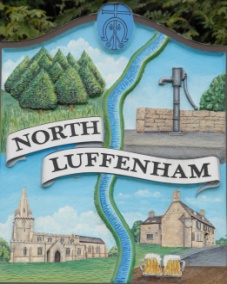 Present: Cllrs Smith (also C.Cllr), Spiegl, Forbes, Barsby, Gorse and Burrows.77/23 Acceptance of apologies for absence Apologies were received and accepted from C.Cllr Waller and Cllrs Cade and Marsh. 78/23 Declarations of Interest Cllr Burrows declared an interest in item 80/23, due to their interest in the Cricket Club. 79/23 To approve and sign Minutes:  It was unanimously agreed that the minutes of the meeting held on the 20th of September 2023 were correct and be approved and signed. 80/23 CorrespondenceAllotment Plots – The Clerk is to send out the new application forms and terms and conditions to all who have enquired. Lease agreement – This will be drafted and a break clause added due to the likelihood of a change of venue due to CIL group plans of multi-use building. Dog Poo Bins  - It was agreed following correspondence from a resident that the dog poo bin on the woodland walk be moved so it is not on the road however will still be accessible for waste removal companies to easily access. Bonfire Night – Free Firewood – The clerk has received multiple offers of free firewood from multiple residents/companies and other sources. The team organising have advised the clerk that they have enough firewood so can decline any further offers. Oval Trees – Lime trees causing damage – Councillors were made aware of a NLPC Tree growing over and into a residents fencing and trellis. Councillors have agreed that a visit to assess the damage and look at options for repair will be required. Cllr Gosre will contact the resident to arrange. 81/23 Finance Report To receive, consider and approve the Finance Report: [Document]To approve the following payments:Ionos - £6Four Counties Ground Maintenance – £315 Four Counties Ground Maintenance Sept - £105Mow All - £240 Payments of the above expenditure were unanimously agreed. It was also agreed a transfer of £2000 should occur from the savings fund to the current account for better cashflow purposes. 82/23 Field Gardens Report  AllotmentsAwaiting quote for the hedge works. Woodland WalkAwaiting quote for repairs to steps.  83/23 Oval Report The Councillors were advised in conjunction will the school, bulbs will be planted on the Oval. Clerk to check when RCC Tree Officer inspection is due. Playground – Cllr Gorse has supplied a report to the council regarding the safety of the playground. His findings have been sent to Wiksteed to help advise the council as to what next steps we need to take. 84/23 FireworksFirst Aid has now been confirmed. More volunteers are always helpful. Posts are required to be purchased. A budget for the posts was set at £200. A budget for the following items was set at £400:Mulled WineOrange JuiceGlow SticksSparklersEvents LicenceA cash float will be supplied for the stalls. 85/23 Date of next meeting: 15th of November 2023, immediately following the NLPC meeting. Jadene Bale, Parish Clerk